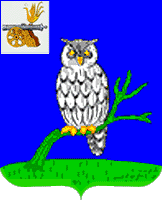 СЫЧЕВСКАЯ РАЙОННАЯ ДУМАРЕШЕНИЕот 27 сентября 2023 года                                                                                          №  129О внесении изменений в решение от 30.10.2017 года № 133 «Об утверждении Генерального плана и Правил землепользования и застройки Никольского сельского поселения Сычевского района Смоленской области»В соответствии с Федеральным законом от 6 октября 2003 года  № 131-ФЗ «Об общих принципах организации местного самоуправления в Российской Федерации», ст. 32 Градостроительного кодекса Российской Федерации, ст. 9.2 областного закона от 25.12.2006 № 155-з «О градостроительной деятельности на территории Смоленской области», Уставом муниципального образования «Сычевский район» Смоленской области, протоколом публичных слушаний по обсуждению проекта внесения изменений в Генеральный план Никольского сельского поселения Сычевского района Смоленской области от 28.08.2023 года, заключением о результатах публичных слушаний по проекту внесения изменений в Генеральный план Никольского сельского поселения Сычевского района Смоленской области от 28.08.2023 года,  Сычевская районная Дума РЕШИЛА:1. Внести в решение от 30.10.2017 года № 133 «Об утверждении Генерального плана и Правил землепользования и застройки Никольского сельского поселения Сычевского района Смоленской области» (в редакции решений от 19.03.2021 № 24, от 28.07.2021 № 35) следующие изменения.1.1. название решения изложить в следующей редакции: «Об утверждении Генерального плана Никольского сельского поселения Сычевского района Смоленской области». 1.2. внести изменения в Генеральный план Никольского сельского поселения Сычевского района Смоленской области, изложив его в новой редакции.2. Настоящее решение опубликовать в газете «Сычевские вести», разместить на официальном сайте Администрации муниципального образования «Сычевский район» Смоленской области (http://sychevka.admin-smolensk.ru/), на официальном сайте Администрации Никольского сельского поселения Сычевского района Смоленской области (https://nikol-sp.admin-smolensk.ru) и на сайте Федеральной государственной информационной системы территориального планирования (ФГИС ТП).Глава муниципального образования «Сычевский район» Смоленской области ____________ Т.П. ВасильеваПредседатель Сычевской районной Думы ___________ М.А. Лопухова